Internetové nástroje (Internet Explorer, Opera, Google Chrome, Mozilla Firefox, Safari, Konqueror) Nástroje na prezeranie obsahu internetu, sťahovanie, vyhľadávanie stránok, sťahovanie a odosielanie pošty.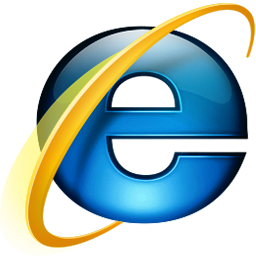 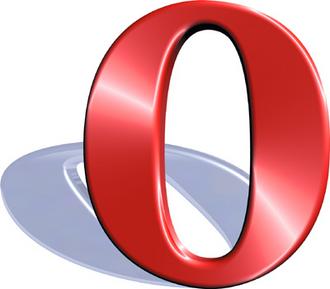 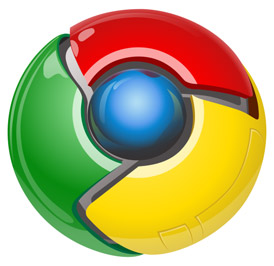 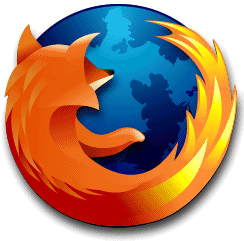 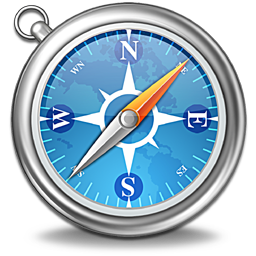 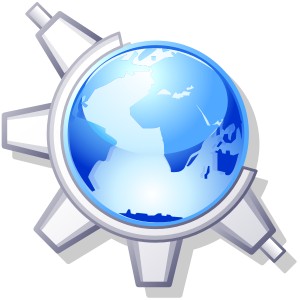 